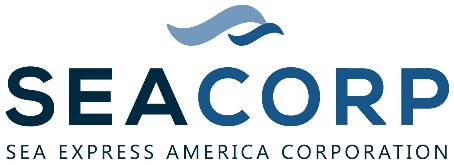 VEHICLE DRAIN AND DISCONNECT GUARANTEEHAZARDOUS SHIPMENTMAKE: 		 MODEL: 			 VIN NUMBER: BOOKING NUMBER: 						   CONTAINER NUMBER: 					SHIPMENT TO: 											THIS IS TO CERTIFY THAT THE VEHICLE(S) PACKED IN THIS CONTAINER HAVE BEEN:THE ENTIRE VEHICLE HAS BEEN INSPECTED FOR SIGNS OF LEAKS FROM BATTERIES, ENGINES, FUEL TANKS ETC.  HAS LESS THAN 1/4 OF A TANK OF GASOLINE/GASOHOL AND NOT MORE THAN 250 l OF FUEL.INSTALLED BATTERIES ARE PROPERLY SECURED, PROTECTED FROM DAMAGE, SHORT CIRCUITS, AND ACCIDENTIAL ACITIVATION DURING TRANSPORT.  
THE VEHICLE(S) ARE PROPERLY BLOCKED AND BRACED TO PREVENT MOVEMENT IN ALL DIRECTIONS WITHIN THE CONTAINER.NO DANGEROUS GOODS/HAZARDOUS MATERIALS WHICH ARE NOT PART OF THE VEHICLE ARE IN THE VEHICLE.I CERTIFY THE ALL OF THE ABOVE HAVE BEEN PROPERLY PREFORMED.
SIGNATURE: 												ADDRESS: 												
ADDITIONAL NOTES:THIS VEHICLE(S) MAY BE CONSIDERED NON-RESTRICTED (NON-HAZARDOUS) PER 49 CFR 173.220, 176.905 and IMDG Code Special Provision 962 IF ALL PROVISIONS ARE MET.VEHICIES SHIPPED UNDER THESE PROVISIONS ARE NOT SUBJECT TO MARKING, LABELING, PLACARDING AND MARINE POLLUNANT PROVISIONS. 
IMDG SP 962 FOR VESSEL SHIPMENTS ONLY.